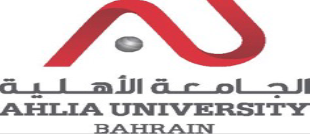 COLLEGE OF INFORMATION TECHNOLOGYDEPARTMENT OF INFORMATION TECHNOLOGYCOURSE SYLLABUS/ SPECIFICATIONCourse Code & Title: 		ITCS 327 – Software Engineering IIWeight: 				(3-0-3)Prerequisite:				ITCS 313 NQF Level Allocated: 		7  Description: The aim of this course is to hone skills in developing and testing of code, executing a program, and improving software’s performance or locating certain types of faults. Students actively participate in the main software development activities that straddle the production of an initial implementation and the delivery of the complete system. The following topics are covered: software implementation, software testing in the broader context of software engineering, Software Quality that testing aims to achieve, Control flow testing, and Data flow testing.Objective:1.  To critically understand the definitions of software implementation, testing and software qualities.2.  To demonstrate the types of various software testing techniques.3.  To understand the importance of considering static techniques for the assessment of software work product.4.  To apply the principal approaches to software testing, together with their associated techniques.5.  To critically understand implementation patterns, coding style and standard to produce quality code.Semester: 			Instructor (s):		Office Telephone:     EXT:          	Email (s):     
Intended Learning Outcomes (ILOs):Course Structure (Outline)Teaching Materials:AssessmentNQF Notional Hours / Credits:    120 notional hours/ 12 NQF credit Knowledge and UnderstandingKnowledge and UnderstandingKnowledge and UnderstandingKnowledge and UnderstandingNQF Descriptor/ LevelNQF Descriptor/ LevelA1Concepts and Theories: Demonstrate advanced knowledge and understanding of essential facts, concepts and specialist theories relating to the implementation, testing, and software quality.Concepts and Theories: Demonstrate advanced knowledge and understanding of essential facts, concepts and specialist theories relating to the implementation, testing, and software quality.Concepts and Theories: Demonstrate advanced knowledge and understanding of essential facts, concepts and specialist theories relating to the implementation, testing, and software quality.A2Contemporary Trends, Problems and Research: N/AContemporary Trends, Problems and Research: N/AContemporary Trends, Problems and Research: N/AN/AN/AA3Professional Responsibility: N/AProfessional Responsibility: N/AProfessional Responsibility: N/AN/AN/ASubject-specific SkillsSubject-specific SkillsSubject-specific SkillsSubject-specific SkillsNQF Descriptor/ LevelNQF Descriptor/ LevelB1B1Problem Solving: Solve the problems of software implementation, installation, and quality using advanced specialized techniques.Problem Solving: Solve the problems of software implementation, installation, and quality using advanced specialized techniques.Knowledge: PracticalApplication[Level 7]Skills: Communication, ICT& Numeracy  [Level 7]Knowledge: PracticalApplication[Level 7]Skills: Communication, ICT& Numeracy  [Level 7]B2B2Modeling and Design: Design test cases for testing software quality characteristics, such as effectiveness, reliability and accuracy.Modeling and Design: Design test cases for testing software quality characteristics, such as effectiveness, reliability and accuracy.Knowledge: PracticalApplication  [Level 7]Knowledge: PracticalApplication  [Level 7]B3B3Application of Methods and Tools: N/AApplication of Methods and Tools: N/AN/AN/ACritical-Thinking SkillsCritical-Thinking SkillsCritical-Thinking SkillsCritical-Thinking SkillsNQF Descriptor/ LevelNQF Descriptor/ LevelC1C1Analytic skills: Critically analyze software problems, identify what to test and choose the test conditions using test cases.Analytic skills: Critically analyze software problems, identify what to test and choose the test conditions using test cases.Generic Problem Solving & Analytical skills [Level 7]Generic Problem Solving & Analytical skills [Level 7]C2C2Synthetic: N/ASynthetic: N/AN/AN/AC3C3Creative:  Demonstrate creativity in the development of effective software testing cases for producing reliable, accurate and compatible software.Creative:  Demonstrate creativity in the development of effective software testing cases for producing reliable, accurate and compatible software.Generic Problem Solving & Analytical skills [Level 7]Generic Problem Solving & Analytical skills [Level 7]General and Transferable Skills (other skills relevant to employability and personal development)General and Transferable Skills (other skills relevant to employability and personal development)General and Transferable Skills (other skills relevant to employability and personal development)General and Transferable Skills (other skills relevant to employability and personal development)General and Transferable Skills (other skills relevant to employability and personal development)NQF Descriptor/ LevelNQF Descriptor/ LevelD1D1D1Communication: Show the ability to communicate clearly to convey complex information and ideas in appropriate oral and written forms.Communication: Show the ability to communicate clearly to convey complex information and ideas in appropriate oral and written forms.Communication, ICT andNumeracy Skills[Level 7]Communication, ICT andNumeracy Skills[Level 7]D2D2D2Teamwork and Leadership: N/ATeamwork and Leadership: N/AN/AN/AD3D3D3Organizational and Developmental Skills:   Demonstrate the ability to organize ideas and effectively allocate time in given assignment.Organizational and Developmental Skills:   Demonstrate the ability to organize ideas and effectively allocate time in given assignment.Competence: Autonomy, Responsibility and Context [Level 7]Competence: Autonomy, Responsibility and Context [Level 7]D4D4D4Ethical and Social Responsibility: Demonstrate an understanding and adhere to the ethical, legal and professional issues and significant responsibilities pertaining to software testing.Ethical and Social Responsibility: Demonstrate an understanding and adhere to the ethical, legal and professional issues and significant responsibilities pertaining to software testing.Competence: Autonomy, Responsibility and Context [Level 7]Competence: Autonomy, Responsibility and Context [Level 7]WeekHoursHoursILOsUnit/Module or Topic TitleTeachingMethodAssessmentMethodWeekLec.LabILOsUnit/Module or Topic TitleTeachingMethodAssessmentMethod13A1Introduction	to SoftwareEngineering IILecture/ ClassDiscussion23A1, B1Software Implementation and InstallationLecture/ ClassDiscussionCase Study33A1Software Testing:Basic ConceptsA Software Testing Lifecycle.Lecture/ ClassDiscussionQuiz143A1, B1Testing	throughout	the software life cycle:V-Model.Lecture/ In-Class Supervised WorkIn-ClassExercises53A1, B1Static Techniques: Review Process Inspection.Lecture/ In-Class Supervised WorkIn-ClassExercises63A1, B1, B2, C1Control Flow Testing:Statement Coverage.Lecture/ In-Class Supervised WorkIn-ClassExercises73B1, B2, C1, C3, D1, D3Control Flow Graphs:Branch Coverage.Lecture/ In-Class Supervised WorkAssignment 183A1, B1, B2, C1Control Flow Coverage: Path Coverage.Lecture/ In-Class Supervised WorkQuiz 293B1, B2, C1Data-Flow Testing:Data-Flow Graph.Lecture/ In-Class Supervised WorkIn-ClassExercises103B1, B2, C1Data-Flow Testing:Data Flow CoverageLecture/ In-Class Supervised WorkMajor Test113B1, B2, C1Mutation TestingLecture/ In-Class Supervised WorkIn-ClassExercises123A1, C1Unit Testing:Static Unit Testing,Lecture/ In- ClassIn-ClassExercisesDynamic Unit Testing.SupervisedWork133A1, B1, B2, C1, D4Integration Testing: System Testing.Lecture/ In-Class Supervised WorkQuiz 3143A1, B1, B2,C1, D1, D3, D4Acceptance Testing:Types of Acceptance Testing.Lecture/IndependentLearningAssignment 2153A1, B1, C1Software Quality:Software Quality Standard.Lecture/ In-Class Supervised WorkCase Study162A1, B1, C1All TopicsFinal ExamTextbook(s):Graham D., Veenandaal E. V., Evans I. and Black R. (2012) Foundations of Software Testing, 3rd Edition. ISTQB certification compliant.Spillner A., Linz T. and Schaefer H. (2014) Software Testing Foundations, 4th Edition, ISTQB certification Compliant.Handout(s):Available on Moodle i.e. http://www.ahlia.edu.bh/moodleReference(s):1. Aditya M.P. (2014) Foundations of Software Testing, 2nd Edition, Addison- Wesley.2.  Tagarden D.P. (2015) Systems Analysis and design with UML,5th Edition International Student Version, Wiley.3.  SommervilleI. (2015) Software engineering, 10th Edition, Addison Wesley.4.  Ammann P. and Offutt J. (2017) Introduction to Software Testing, 2nd Ed. Cambridge University Press.5.  Naik K. and Tripathy P. (2011) Software Testing and Quality Assurance: Theory and Practice, John Wiley & Sons.6. Mili A. and Tchier F. (2015) Software Testing: Concepts and Operations, John Wiley & Sons.7. Hoffer J. A., George J. and Valacich J. A. (2016) Modern Systems Analysis and Design, 8th Edition, Pearson.Method of AssessmentDescriptionLearning OutcomesWeightingAssignmentsThe  assignment  consists  of  essay,  problem-solving  and research  based  theoretical  questions  regarding  topics  in software testing. The purpose of the assignment is to assess students where they have to demonstrate their extensive and detailed   knowledge   and   critical   understanding   of   key concepts of software testing. Students will be given two assignments (each worth 10%).B1, B2,C1, C3, D1, D3, D420%Major TestThe test will be an in-class 90 minutes exam that will consist of short-answer, essay, and problem solving questions and cover the topics studied in the first 8 weeks.A1, B1, B2, C130%QuizzesThe   quizzes   will   consist   of   MCQs,   and   short-answer questions. The purpose of the quiz is to assess the students’ knowledge and understanding of key concepts, principles and theories of software testing. Students will be given three quizzes and best two will be considered.A110%Final ExamThe final exam is comprehensive and will be of two hours duration. It will consist of short-answer, essay and problem- solving questions.A1, B1, B2, C1, D440%Case StudiesDifferent software project cases are analyzed and studied.C1, D4FormativeIn-ClassExercisesIn-class exercises consisting mainly of problem solving questions.B1, B2FormativeOverall:Overall:Overall:100 %AdmissionsAdmissionsMinimum number of students5Maximum number of students25
Ahlia University values academic integrity. Therefore, all students must understand the meaning and consequences of cheating, plagiarism and other academic offences under the Code of Student Conduct and Disciplinary Procedures (see www.ahlia.edu.bh/integrity for more information).